          ҠАРАР                                                                          РЕШЕНИЕО заявлении временно исполняющего обязанности главы сельского поселения Шаранский сельсовет муниципального района Шаранский район Республики БашкортостанРуководствуясь статьей 19.1 Устава сельского поселения Шаранский сельсовет муниципального района Шаранский район Республики Башкортостан, Совет сельского поселения Шаранский  сельсовет муниципального района Шаранский район Республики Башкортостан решил:Полномочия временно исполняющего обязанности главы сельского поселения Шаранский сельсовет Хайруллиной Люзии Ринатовны прекратить досрочно  с 15 июля 2021 года, в связи с отставкой по собственному желанию, согласно поданного заявления.Решение вступает в силу с момента принятия.       Заместитель председателя        Совета сельского поселения       Шаранский сельсовет         муниципального района        Шаранский район         Республики Башкортостан                                            В.Ш.Исламбратов              с. Шаран       14.07.2021       № 32/271Башкортостан РеспубликаһыШаран районымуниципаль районыныңШаран ауыл Советыауыл биләмәһе Советы452630 Шаран ауылы, Кызыл урамы, 9Тел.(347) 2-22-43,e-mail:sssharanss@yandex.ruШаран  ауылы, тел.(34769) 2-22-43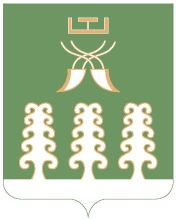 Совет сельского поселенияШаранский сельсоветмуниципального районаШаранский районРеспублика Башкортостан452630 с. Шаран ул. Красная,9Тел.(347) 2-22-43,e-mail:sssharanss@yandex.ruс. Шаран тел.(34769) 2-22-43